1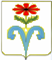 Администрация муниципального образования Отрадненский районСВОДНЫЙ ГОДОВОЙ ДОКЛАДо ходе реализации и оценке эффективностимуниципальных программ муниципального образования Отрадненский районза 2016 годст. Отрадная 2017Сводный годовой доклад о ходе реализации и оценки эффективности муниципальных программ муниципального образования Отрадненский район за 2016 год.Сводный годовой доклад о ходе реализации и оценке эффективности муниципальных программ муниципального образования Отрадненский район за 2016 год подготовлен в соответствии с Порядком принятия решения о разработке, формировании, реализации и оценки эффективности реализации муниципальных программ муниципального образования Отрадненского района», утверждённым постановлением администрации Отрадненского района 16 июля 2015 года №427 (далее – Порядок), методическими рекомендациями по оценке эффективности муниципальных программ. Постановлением администрации муниципального образования Отрадненский район от 3 ноября  2016  года № 413 был утвержден Перечень муниципальных программ муниципального образования Отрадненский район (далее - Перечень), включающий по состоянию на 1 января 2016 года 22 муниципальные программы.Отраслевыми и функциональными органами администрации муниципального образования Отрадненский район (координаторами муниципальных программ) предоставлены годовые отчеты о ходе реализации и оценке эффективности муниципальных программ. На основании данных, представленных в годовых отчетах, был проведен анализ эффективности и результативности муниципальных программ.Оценка эффективности осуществлялась с учетом оценки степени достижения целей и решения задач муниципальной программы; степени достижения целей и решения задач подпрограмм, входящих в муниципальную программу; степени реализации основных мероприятий, муниципальных программ и достижения ожидаемых непосредственных результатов их реализации (далее – оценка степени реализации мероприятий); 	степени соответствия запланированному уровню затрат; эффективности использования средств районного бюджета. Сводные данные о ходе реализации муниципальных программ муниципального образования Отрадненский район за 2016 годВ 2016  году в муниципальном образовании Отрадненский район осуществлялась реализация 22 муниципальных программ:1.	«Создание условий для развития муниципальной политики в отдельных секторах экономики муниципального образования Отрадненский район»2.	«Обеспечение безопасности населения муниципального образования Отрадненский район»3.	«Развитие сельского хозяйства и регулирование рынков сельскохозяйственной продукции, сырья и продовольствия в Отрадненском районе»4.	«Экономическое развитие и инновационная экономика муниципального образования Отрадненский район»5.	«Комплексное и устойчивое развитие муниципального образования  Отрадненский район в сфере строительства, архитектуры и дорожного хозяйства»6.	«Развитие культуры муниципального образования Отрадненский район»7.	«Развитие физической культуры и  массового спорта в Отрадненском  районе»8.	«Молодежь Отрадненского района»9.	«Социальная поддержка граждан»10.	«Развитие здравоохранения в муниципальном образовании Отрадненский район»11.	«Развитие образования в муниципальном образовании Отрадненский район»12.	 «Дети Кубани»13.	 «Развитие топливно-энергетического комплекса муниципального образования  Отрадненский район» 14.	«Развитие общественной инфраструктуры муниципального образования  Отрадненский район»15.	«Казачество Отрадненского района»  16.	 «Противодействие незаконному обороту наркотиков»17.	«Управление муниципальными финансами»18.	 «Гармонизация межнациональных отношений и развитие национальных культур в Отрадненском районе»19.	 «Управление муниципальным имуществом и земельными ресурсами муниципального образования Отрадненский район»20.	«Развитие санаторно-курортного и туристского комплекса муниципального образования Отрадненский район»21.	«Доступная среда жизнедеятельности инвалидов и других маломобильных групп населения МО ОР»22.	 «Повышение безопасности дорожного движения на территории муниципального образования Отрадненский район»23. «Охрана окружающей среды и обеспечение экологической безопасности на территории муниципального образования Отрадненский район»Таким образом, сводный годовой доклад сформирован на основе 22 годовых докладов ответственных исполнителей о ходе реализации и оценке эффективности муниципальных программ.Муниципальная программа муниципального образования Отрадненский район «Создание условий для развития муниципальной политики в отдельных секторах  экономики муниципального образования Отрадненский район»В соответствии с реализацией муниципальной программы «Создание условий для развития муниципальной политики в отдельных секторах  экономики муниципального образования Отрадненский район»  утвержденной постановлением администрации муниципального образования Отрадненский район от 20 марта  2017 года №103  предусмотрено выделение средств из краевого и местного бюджета. Общий объем финансирования программы выделенного в 2016 году составил 73266,7  тыс.руб, из них:Местный бюджет -71355,9 тыс.рубКраевой бюджет-1910,8  тыс.руб.   По подпрограмме "Обеспечение деятельности администрации муниципального образования Отрадненский район" на 2016-2019г. выделено 38883, тыс.руб .Из них средства местного бюджета 36972,2, тыс.руб   и  средства краевого бюджета 1910,8 тыс.руб.  Исполнение  по средствам местного бюджета  составило 36567,9 тыс.руб. Средства  краевого  бюджета освоены в полном объеме.  По подпрограмме " "Обеспечение деятельности МБУ "МЦБ по ОМУ на 2016-2019.г » выделено 19970 тыс.руб  из средств местного бюджета. Исполнение  составило  19862,2 тыс.руб.По подпрограмме  "Обеспечение деятельности МКУ "ЦТХО  администрации МО ОР" на 2016-2019 г.  выделено 11987  тыс.руб  из средств местного бюджета.  Исполнение  составило  11971,8 тыс.руб.По подпрограмме  "Обеспечение деятельности МКУ "ЦТХО  администрации МО ОР" на 2016-2019 г.  выделено 11987  тыс.руб  из средств местного бюджета.  Исполнение  составило  11971,8 тыс.руб.По подпрограмме  " "Обеспечение деятельности МКУ "Многофункциональный центр предоставления государственных и муниципальных услуг" на 2016-2019 г.  выделено 2426,7  тыс.руб  из средств местного бюджета.  Средства освоены в полном объеме.Исполнение бюджета составило 72739,4 тыс.руб, что составило 99, 9%, из них :Местный бюджет-70826,6 тыс.рубКраевой бюджет-1910,8 тыс.рубМуниципальная программа муниципального образования Отрадненский район  «Обеспечение безопасности населения муниципального образования Отрадненский район» за 2016 годПодпрограмма 1 ««Мероприятия по защите населения и территорий от чрезвычайных ситуаций природного и техногенного характера, гражданской обороне в муниципальном образовании Отрадненский район» действует в рамках муниципальной Программы «Обеспечение безопасности населения муниципального образования Отрадненский район», утвержденной постановлением администрации муниципального образования Отрадненский район № 493 от 28 декабря 2016 года.Основной целью программы является обеспечение безопасности жизне-деятельности населения на территории Отрадненского района в период 2016-2019 годов, включая: повышение безопасности населения, объектов экономики и муниципальных учреждений;уменьшение материальных потерь, гибели и травматизма людей при возникновении чрезвычайных ситуаций и пожаров на территории Отрадненского района в мирное и военное время;обеспечение безопасности населения Отрадненского района на водных объектах.В 2016 году на реализацию подпрограммы выделены средства в сумме 8 996,5 тыс. руб., из них :В рамках подпрограммы проведены следующие мероприятия: - проведение мероприятий по территориальной обороне и гражданской обороне, защите населения и территории поселения от ЧС природного и техногенного характера;- обслуживание радиоэлектронных средств;- содержание и организация  деятельности аварийно-спасательных служб или аварийно- спасательных формирований;Мероприятия подпрограммы, предусматривают:совершенствование системы управления при осуществлении мероприя-тий гражданской обороны и мобилизационной подготовки;совершенствование системы предупреждения и оповещения населения об опасностях на территории муниципального образования Отрадненский район;совершенствование системы обеспечения вызова экстренных оператив-ных служб на территории муниципального образования Отрадненский район;оснащение запасов в целях гражданской обороны средств индивидуальной защиты;оснащение материальных запасов по гражданской обороне при ликвидации последствий в результате чрезвычайных ситуаций.Особую роль в предупреждении ЧС играет профилактика, проведение разъяснительной информационной работы, направленной на повышение уровня знаний населения муниципального образования Отрадненский район по гражданской обороне, предупреждению и ликвидации ЧС, предотвращению гибели и травмирования людей с привлечением средств массовой информации, применением различных форм наглядной агитации, учебной литературы в области гражданской обороны, предупреждения и ликвидации ЧС и безопасности людей на водных объектах, а также приобретение плакатов и листовок, что позволит снизить риск возникновения ЧС и ущерба от них, гибель и травмирования людей.Подпрограмма 2 «Укрепление правопорядка, профилактика правонарушений, усиление борьбы с преступностью и противодействие коррупции в Отрадненском районе» действует в рамках муниципальной Программы «Обеспечение безопасности населения муниципального образования Отрадненский район», утвержденной постановлением администрации муниципального образования Отрадненский район № 493 от 28 декабря 2016 года.Мероприятия подпрограммы, социально-экономического развития района реализуются исходя из стратегических целей, тактических задач, а также разработанных и принятых в целях их развития проектов и программ отраслей социальной сферы и реального сектора экономики района, в том числе с учетом подпрограммы по укреплению правопорядка, профилактике правонарушений и усилению борьбы с преступностью в Отрадненском рай-оне. На реализацию мероприятий предусмотрены средства в сумме 100,0 тыс. руб. Реализация комплекса мер в рамках подпрограммы позволит повысить степень общественной безопасности, функционирование эффективной сис-темы  профилактики правонарушений  и способность оперативно решать правоохранительные мероприятия различной степени сложности. В результате реализации подпрограммы прогнозируется увеличение налогооблагаемой базы и рост доходной части краевого и местных бюджетов, что позволит реализовать дополнительные мероприятия по социальной защите населения, направить необходимые средства на развитие жилищного строительства, здравоохранения и образования.Подпрограмма 3 «Противодействие терроризму и экстремизму  в муниципальном образовании Отрадненский район» действует в рамках муниципальной Программы «Обеспечение безопасности населения муниципального образования Отрадненский район», утвержденной постановлением администрации муниципального образования Отрадненский район № 493 от 28 декабря 2016 года. На реализацию мероприятий подпрограммы в 2016 году выделены средства в сумме 6 490,0 тыс. руб., из них средства из муниципального бюджета 4 998,6 тыс. руб., краевого – 1 491,8 тыс. руб. Освоение составило 98,2 % (6 370,8 тыс. руб.). Реализация комплекса мер по противодействию терроризму и экстремизму в рамках подпрограммы позволит повысить уровень антитеррористической защищенности населения Отрадненского района. Осуществление скоординированных мер по противодействию терроризму и экстремизму, вовлечение в этот процесс общественных организаций и граждан позволят не только остановить рост уличной преступности и снизить число преступлений, совершаемых в общественных местах, но и профилактировать правонарушения террористического и экстремистского характера, защитить права и интересы граждан.Подпрограмма 4 «Безопасный город» действует в рамках муниципальной Программы «Обеспечение безопасности населения муниципального образования Отрадненский район», утвержденной постановлением администрации муниципального образования Отрадненский район № 493 от 28 декабря 2016 года.Одним из приоритетных направлений в деятельности администрации муниципального образования Отрадненский район является решение проблем обеспечения безопасности горожан, так как защита прав, имущества, жизни и здоровья населения способствует снижению социальной напряженности и обеспечению социально-экономической стабильности в районе.Обеспечение безопасности - это создание безопасных условий прожива-ния на территории района, включающих профилактику преступлений и правонарушений, предупреждение чрезвычайных ситуаций на дорогах и объектах, обеспечивающих жизнедеятельность. Объем планируемого финансирования из средств местного бюджета (бюджета муниципального образования Отрадненский район) Подпрограммы составляет на 2016 год 0 тыс. рублей.Реализация комплекса мер в рамках подпрограммы позволит повысить уровень защищенности населения Отрадненского района. Осуществление скоординированных мер позволят не только остановить рост уличной преступности и снизить число преступлений, совершаемых в общественных местах, но и профилактировать правонарушения, защитить права и интересы граждан.Муниципальная программа муниципального образования Отрадненский район «Развитие сельского хозяйства и регулирование рынков сельскохозяйственной продукции, сырья и продовольствия в Отраднеском районе» за 2016 год.В ходе реализации мероприятий предусмотренных муниципальной программой «Развитие сельского хозяйства и регулирование рынков сельскохозяйственной продукции, сырья и продовольствия в Отрадненском районе» на 2016-2019 годы муниципальному образованию Отрадненский район было выделено: На реализацию первого мероприятия «Развитие малых форм хозяйствования в части предоставления субсидий гражданам, ведущим личное подсобное хозяйство, крестьянским (фермерским) хозяйствам, индивидуальным предпринимателям, ведущим деятельность в области сельского хозяйства» из краевого бюджета было выделено 26 200 000 рублей и освоены в полном объеме.На реализацию второго мероприятия «Развитие малых форм хозяйствования в части возмещения процентной ставки по долгосрочным, среднесрочным и краткосрочным кредитам, взятым малыми формами хозяйствования» из краевого бюджета выделено 75 300 рублей и из федерального бюджета выделено 149,900 рублей, освоены из краевого бюджета 31 912 рублей , из федерального бюджета 149 ,9 рублей.На реализацию третьего мероприятия «Осуществление государственных полномочий по поддержке сельскохозяйственного производства» выделены из краевого бюджета 1 010600 рублей и освоены в полном объеме.На реализацию четвертого мероприятия «Осуществление отдельных государственных полномочий по предупреждению и ликвидации болезней животных, их лечению, защите населения от болезней, общих для человека и животных, в части регулирования численности безнадзорных животных на территории муниципального образования Отрадненский район» выделены из краевого бюджета 29 700 рублей и освоены в полном объеме.На реализацию пятого мероприятия «Развитее социально инженерной инфраструктуры в сельской местности» выделены из краевого бюджета 3 284 400 рублей, из федерального бюджета выделено 4 033 200 рублей, из местного бюджета выделено 1 164 000 рублей. Выделенные средства освоены в полном объеме.          На конец финансового 2016 года в рамках муниципальной программой «Развитие сельского хозяйства и регулирование рынков сельскохозяйственной продукции, сырья и продовольствия в Отрадненском районе»»  освоено средств местного бюджета 1164000 рублей, федерального бюджета 4183,1 тыс.руб. ,  краевого бюджета 30556,6 тыс.руб. Освоение составило 99,8 %	Муниципальная программа муниципального образования Отрадненский район  «Экономическое развитие и инновационная экономика муниципального образования Отрадненский район» за 2016 год.В соответствии с реализацией муниципальной программы «Экономическое развитие и инновационная экономика муниципального образования Отрадненский район» за 2016 -2019 гг,  утвержденной постановлением администрации муниципального образования Отрадненский район от 13 февраля 2017 года №40  выделены средств из  федерального, краевого и местного бюджета. Общий объем финансирования программы выделенного в 2016 году составил 2665,7 тыс.руб, из них:Федеральный бюджет-1477,5 тыс.рубКраевой бюджет-168000 руб.Местный бюджет-1020,2 тыс.руб.По подпрограмме  «Поддержка малого и среднего предпринимательства в муниципальном образовании Отрадненский район" на 2016-2019 годы выделено  1895,5 млн. руб., в том числе 250,0 тыс. руб. – местный бюджет, 1477,5-федеральный бюджет, 168,0 тыс. руб. – краевой бюджет. Освоено: из местного бюджета - 65,6 тыс. руб., из федерального-1118,3 тыс.руб, из краевого – 127,2 тыс. руб. Не освоение связано с тем, что субъектам малого и среднего предпринимательства отказано в предоставлении субсидий по договорам лизинга, заключенным в 2016 году (100% представленных договоров лизинга заключены в 2016 году). Исполнение бюджета по подпрограмме составило 69,2%По подпрограмме "Формирование инвестиционной привлекательности муниципального образования Отрадненский район" на 2016-2019 годы  выделено средства из  местного бюджета 770,2 тыс.руб. Освоены 743,9 тыс. руб.•	Муниципальная программа муниципального образования Отрадненский район «Комплексное и устойчивое развитие муниципального образования Отрадненский район в сфере строительства, архитектуры и дорожного хозяйства» за 2016 год.В ходе реализации мероприятий предусмотренных муниципальной программой  «Комплексное и устойчивое развитие муниципального образования Отрадненский район в сфере строительства, архитектуры и дорожного хозяйства» на 2016 год  муниципальному образованию Отрадненский район выделено 2243,5.На реализацию подпрограммы  «Капитальный ремонт и ремонт автомобильных дорог муниципального образования Отрадненский район» по мероприятию «Подъездная дорога к х.Стуканов в гравийном исполнении, протяженностью  800 м» было выделено 117,3 тыс.руб. Денежные средства неосвоены по причине нехватки денежных средств на ремонт дорог такой протяженности.На реализацию подпрограммы «Обеспечение деятельности муниципального бюджетного учреждения «Управление архитектуры и градостроительства муниципального образования Отрадненский район» было выделено 1060 тыс.руб. Данные средства освоены в полном объеме.На реализацию подпрограммы «Жилище» было выделено 27000 руб. Выделенные средства освоены в полном объеме.На мероприятия по подпрограмме «Обеспечение градостроительной деятельности на территории муниципального образования Отрадненский район» было выделено в 2016 году 1031 тыс.руб. Данные средства освоены в полном объеме.Освоение денежных средств, выделенных на реализацию муниципальной программы «Комплексное и устойчивое развитие муниципального образования Отрадненский район в сфере строительства, архитектуры и дорожного хозяйства»  в 2016 году  составило 94,8 %.Муниципальная программа муниципального образования Отрадненский район «Развитие культуры муниципального образования Отрадненский район» за 2016 год.В ходе реализации муниципальной программы «Развитие культуры муниципального образования Отрадненский район» с учетом внесенных изменений по состоянию на 31 декабря 2016 года было выделено 44068,4 тыс.руб, из них: Краевой бюджет-4278,4 тыс.рубФедеральный бюджет-29,0 тыс.рубМестный бюджет-37961, 0 тыс.руб.На реализацию подпрограммы «Кадровое обеспечение сферы культуры и искусства муниципального образования Отрадненский район»  -3628,3 тыс.руб из краевого бюджета,  освоение в полном объеме.Из федерального бюджета на реализацию подпрограммы «Культура Кубани в муниципальном образовании Отрадненский район»- 29,0 тыс.руб. из федерального бюджета, освоение в полном объеме.Из средств местного бюджета на реализацию подпрограммы «Социально-культурное развитие и организация досуга наслеления муниципального образования Отрадненкий район»-2442,7 тыс.руб, освоено 2205,5 тыс.руб.На реализацию подпрограммы «Поддержка учреждений культуры в муниципальном образовании Отрадненский  район»  37968,4 тыс.руб., освоено  37822,3 тыс.руб.По итогам  2016 года освоение по программе составило 99,1%.Муниципальная программа муниципального образования Отрадненский район «Развитие физической культуры и массового спорта в Отрадненском районе» за 2016 год.	В соответствии с реализацией муниципальной программой «Развитие физической культуры и массового спорта в Отрадненском районе на 2016-2019 годы» утвержденной постановлением администрации муниципального образования Отрадненский район от 6февраля 2017 года №40 предусмотрено выделение средств из краевого и местного бюджета. Общий объем финансирования программы выделенного в 2016 году составил 28800,7 тыс.руб., из них:        средства местного бюджета-28199,9 тыс.руб;        средства краевого бюджета -600,8 тыс.руб.По мероприятиям:        - проведение официальных спортивно-массовых и физкультурно-оздоровительных мероприятий, участие в краевых, российских и международных соревнованиях выделено из средств местного бюджета-1246,0 тыс.руб., средства освоены в полном объеме.       -предоставление мер социальной поддержки педагогическим работникам, проживающим в сельской местности выделено из средств местного бюджета-187,1 тыс.руб., средства освоены в полном объеме;        - социальная поддержка отдельных категорий работников государственных и муниципальных физкультурно-спортивных организаций, осуществляющих подготовку спортивного резерва и образовательных учреждений дополнительного образования Краснодарского края отраслей «Образование» и «Физическая культура и спорт» выделено из средств краевого бюджета 99,0 тыс.руб .,средства освоены в полном объеме;        -мероприятия в целях поэтапного повышения уровня средней заработной платы работников муниципальных учреждений до средней заработной платы по Краснодарскому краю выделено из средств краевого бюджетв-314, 7 тыс.руб с местным финансированием 16,7 тыс.руб., средства освоены в полном объеме;         - мероприятия по проведению Всероссийского физкультурно-спортивного комплекса «Готов к труду и обороне», средства в 2016 году на реализацию данного мероприятия не выделялись;         - строительство , реконструкция и приобретение объектов социального и производственнного комплексов, в том числе объектов общегражданского назначения, жилья, инфраструктуры, включая проектные и изыскательные работы, средства в 2016 году на реализацию данного мероприятия не выделялись;          - обеспечение деятельности муниципального казенного учреждения «Комитет по физической культуры и спорту муниципального образования Отрадненский район» выделено из средств местного бюджета -1770,5 тыс.руб, освоено- 1717,1 тыс.руб;           - обеспечение деятельности муниципльного бюджетного образовательного учреждения дополнительного образования детей детско-юношеская спортивная школа «Дружба» выделено из средств местного бюджета-13260,3 средства освоены в полном объеме;            - обеспечение деятельности муниципального бюджетного учреждения «Спортивный комплекс»Лидер» выделено из средств местного бюджета 11906,4 тыс.руб, освоено-11987,1 тыс.руб.              На конец финансового 2016 года в рамках муниципальной программой «Развитие физической культуры и массового спорта в Отрадненском районе на 2016-2019 годы»  освоено средств местного бюджета 28137,1 рублей, краевого бюджета 600,8 тыс.руб. Освоение составило 99,8 %Муниципальная программа муниципального образования Отрадненский район «Молодежь Отрадненского района» за 2016 год.В соответствии с реализацией муниципальной программы «Молодежь  Отрадненского района на 2016-2019 годы» утвержденной постановлением администрации муниципального образования Отрадненский район от 6 февраля 2017 года №40 предусмотрено выделение средств из краевого и местного бюджета. Общий объем финансирования программы выделенного в 2016 году составил 2848,0 тыс.руб, из них:Средства местного бюджета-2848,0 тыс.руб .По мероприятиям:-проведение мероприятий в сфере молодежной политики на территиии муниципального образования Отрадненский район выделено из  средств местного бюджета-799,0 тыс.руб, средства освоены в полном объеме;-обеспечение деятельности (оказание услуг) муниципальных учреждений в сфере молодежной политики выделено из средств местного бюджета-2049, 0 тыс.руб, средства освоены в полном объеме;          На конец финансового 2016 года в рамках муниципальной программы «Молодежь Отрадненского района « на 2016-2019 годы освоено средств местного бюджета 2844, 5 тыс.руб., таким образом освоение бюджетных средств составило 99,9 %.Муниципальная программа муниципального образования Отрадненский район  «Дети Кубани» за 2016 год.В ходе реализации мероприятий предусмотренных муниципальной программой «Дети Кубани» на 2016-2019 годы муниципальному образованию Отрадненский район было выделено 10411,9 тыс.руб из них: Из средств местного бюджета-1800 тыс.руб, освоено 1786,2 тыс.руб Из средств федерального бюджета -5747,8 тыс.руб освоение в полном  объеме Из средств краевого бюджета -2864,1 тыс.руб. освоение в полном объеме.Муниципальная программа муниципального образования Отрадненский район «Социальная поддержка граждан на 2016-2019 годы» за 2016 год.В ходе реализации мероприятий предусмотренных муниципальной программой «Социальная поддержка граждан» на 2016-2019 годы муниципальному образованию Отрадненский район.На реализацию подпрограммы «Старшее поколение» из местного бюджета было выделено 2348,5 тыс.руб и освоены 2347,7 тыс.рублей.На реализацию подпрограммы «Оказание материальной помощи ветеранам Великой Отечественной войны, оказавшимся в трудной жизненной ситуации» денежные средства не выделялись.На реализацию подпрограммы «Совершенствование социальной поддержки семей и детей» из краевого бюджета было выделено 58905,6 тыс.руб. и освоено с экономией 58480,9 тыс.рублей.Муниципальная программа муниципального образования Отрадненский район «Развитие здравоохранения в муниципальном образовании Отрадненский район на 2016-2019 годы» за 2016 год.В ходе реализации мероприятий предусмотренных муниципальной программой «Развитие здравоохранения в муниципальном образовании Отрадненский район на 2016-2019 годы» муниципальному образованию Отрадненский район было выделено 80436 тыс.руб	., в том числе :                Краевой бюджет-80418, 0 тыс.руб                местный бюджет-17,1 тыс.руб. На исполнение мероприятий, предусмотренных подпрограммой	 "Профилактика заболеваний и формирование здорового образа жизни" из краевого бюджета было выделено 28513,8 тыс.руб. Все выделенные средства освоены в полном объеме.         На исполнение мероприятий, предусмотренных подпрограммой "Совершенствование системы оказания специализированной медицинской помощи, скорой медицинской помощи" из средств краевого бюджета выделено 1333, тыс.руб, освоение выполнено в полном объеме.
	По подпрограмме "Кадровое обеспечение системы здравоохранения" было выделено 17, 1 тыс.руб из местного бюджета, и 325,3 тыс.руб из краевого бюджета. Все средства на конец 2016 года освоены в полном объеме.	Подпрограмма "Совершенствование системы льготного лекарственного обеспечения в амбулаторных условиях" предусматривала выделение средств из краевого бюджета на сумму 50246,6 тыс.руб, средства освоены в полном объеме.	Освоение по итогам 2016 года все средств, выделенных на осуществление мероприятий, предусмотренных программой составило 100%.Муниципальная программа муниципального образования Отрадненский район  «Развитие образования» за 2016 год.     В ходе реализации мероприятий предусмотренных муниципальной программой «Развитие образования в муниципальном образовании Отрадненский район» на 2016-2019 годы муниципальному образованию Отрадненский район было выделено: По подпрограмме «Развитие дошкольного, общего и дополнительного образования детей» было выделено из федерального бюджета 2 390,7 тыс. рублей, из краевого бюджета 539 650,8 тыс. рублей, из местного бюджета 138 858,9 тыс. рублей. Освоены средства федерального бюджета в полном объеме, из средств краевого бюджета освоено 536357,8 тыс.руб., из средств местного бюджета освоено 137 920,6 тыс. рублей.По подпрограмме «Обеспечение реализации муниципальных программ и прочих мероприятий в области образования» было выделено из местного бюджета 14 724,4 тыс. рублей, освоено 14 122,1 тыс. рублей, в том числе.Муниципальная программа муниципального образования Отрадненский район «Развитие топливно-энергетического комплекса муниципального образования Отрадненский район» за 2016 год.В ходе реализации мероприятий предусмотренных муниципальной программой «Развитие топливно-энергетического комплекса муниципального образования Отрадненский район» на 2016 год муниципальному образованию Отрадненский район было выделено: На реализацию первого мероприятия «Подводящий газопровод высокого давления к селу Рудь Отрадненского района Краснодарского края» из краевого бюджета было выделено 18 000 000 рублей и освоены в полном объеме из местного бюджета было выделено 67 182 000 рублей, освоено 6 909 200 рублей в связи с ограниченным лимитом краевых средств.На реализацию второго мероприятия «Проектирование и строительство бальнеологического комплекса «Медуница», эксплуатация минеральных скважин (газификация котельной)» из краевого бюджета выделено 3 700,0 рублей и из местного бюджета выделено 411 100 рублей. На реализацию третьего мероприятия «Проектирование и строительство системы газоснабжения ст. Передовая» выделены средства из местного бюджета 218 000 рублей и освоены в полном объеме.Итого финансирование по программе составило 89511,4 тыс.руб. освоено 27080,4 тыс.руб (30,3%)Муниципальная программа муниципального образования Отрадненский район «Развитие общественной  инфраструктуры муниципального образования Отрадненский район» за 2016 год.В ходе реализации мероприятий предусмотренных муниципальной программой «Развитие общественной инфраструктуры муниципального образования Отрадненский район» на 2016 год муниципальному образованию Отрадненский район было выделено: На реализацию мероприятия «Проектирование и строительство бальнеологического комплекса «Медуница», эксплуатация минеральных скважин» выделены средства из краевого бюджета 23 400 000 рублей из местного бюджета  5 888 900 рублей. Освоено 11 127 050 рублей краевого бюджета и 4 862 160 рублей местного бюджета, причиной неосвоения средств стали погодные условия. Муниципальная программа муниципального образования Отрадненский район «Противодействие незаконному обороту наркотиков» на 2016-2019 годыМуниципальная программа, утвержденная  постановлением администрации муниципального образования Отрадненский район от 30 сентября 2015 года № 553 «Об утверждении муниципальной программы «Противодействие незаконному обороту наркотиков» соответствует бюджетным ассигнованиям, утвержденным решением Совета муниципального образования Отрадненский район о бюджете. Для реализации программных мероприятий в 2016 году предусмотрено      265 тыс. руб. Финансирование осуществлялось за счет средств районного бюджета, предусмотренных на финансирование основной деятельности, в том числе:- на проведение муниципальных туристических походов, слетов, смен ан-тинаркотической направленности «Спорт против наркотиков» (75 тыс. руб.);- на изготовление наглядной агитации (листовок, брошюр, баннеров) по профилактике курения, потребления алкоголя, наркотических и психотропных веществ (25,0 тыс. руб.);- на развитие массового спорта (30,0 тыс. руб.);- на проведение выборочного анонимного экспресс-тестирования учащихся общеобразовательных учреждений на предмет выявления лиц, допускающих немедикаментозное употребление наркотических и психоактивных веществ (120,0 тыс. руб.); - на проведение районных конкурсов, направленных на профилактику наркомании и пропаганду здорового образа жизни среди учащихся общеобразовательных учреждений (8,0 тыс. руб.);- на приобретение литературы антинаркотического содержания в фонды муниципальных библиотек (7,0 тыс. руб.). По состоянию на 25 ноября 2016 года освоено 265,0 тыс. руб. (исполнение 100 %). Муниципальная программа муниципального образования Отрадненский район  «Управление муниципальными финансами» на 2016г. На 2016 год в программе « Управление муниципальными финансами» предусмотрены средства на реализацию мероприятий за счет средств местного бюджета в сумме 13918,5 тыс.руб., утверждено в бюджете на 2016 год-13918,5 тыс.руб., в том числе:- по подпрограмме «Организация бюджетного процесса и управление муниципальным долгом» предусмотрено 10,0 тыс.руб, исполнено на 31.12.2016 года-9,2 тыс.руб, что составило 92,2 % (снижение муниципального долга от запланированного);- по подпрограмме «Обеспечение деятельности Финансового управления администрации муниципального образования Отрадненский район» предусмотрено 13908,5 тыс.руб, утверждено в бюджете на 2016 год-13908,5 тыс.руб., исполнено на 31.12.2016 года-13610,0 тыс.руб., что составило 97,9%, не исполнение-298,5 тыс.руб (вакансии, больничные листы)Муниципальная программа муниципального образования Отрадненский район  «Управление муниципальным имуществом » на 2016г. В соответствии с постановлением администрации муниципального образования Отрадненский район №504 от 30.декабря 2016 года утверждена муниципальная программа муниципального образования Отрадненский район «Управление муниципальным имуществом и земельными ресурсами муниципального образования Отрадненский район». В соответствии с утвержденной программой были запланированы бюджетные ассигнования в сумме 6036,4 тыс.руб. из средств местного бюджета.На подпрограмму «Муниципальная политика в области приватизации, управления муниципальной собственностью и земельными ресурсами на 2016-2019 годы» запланированы денежные средства в сумме 3684,4 тыс.руб, в 2016 году исполнено 3278,5 тыс.руб.На подпрограмму «Обеспечение деятельности отдела земельных и имущественных отношений администрации муниципального образования Отрадненский район на 2016-2019 годы» запланированы денежные средства в сумме 2350, 0 тыс.руб., исполнено 2231,3 тыс.руб.По итогам 2016 года исполнение по выделенным средствам составило 91,3%.Муниципальная программа муниципального образования Отрадненский район  «Казачество Отрадненского района» на 2016гВо исполнение постановления администрации муниципального образования Отрадненский район  от 10 ноября 2016 года № 427«Об утверждении муниципальной программы «Казачество Отрадненского района» на 2016-2019 годы  в течение 2016 года были проведены следующие мероприятия: Реализация каждого мероприятия Программы направлена на поддержку деятельности в сферах возрождения и развития историко-культурных традиций Кубанского казачества, патриотического воспитания молодежи в казачьих обществах, организационно-методического обеспечения деятельности казачьих обществ. В соответствии с целью Программы ее реализация способствует возрождению и развитию историко-культурных традиций Кубанского казачества в муниципальном образовании Отрадненский район, воспитанию молодежи в духе патриотизма и казачьих традиций, повышению духовно-нравственного потенциала казачества, обеспечению заинтересованности юных казаков в изучении истории и культуры свои станицы, своего народа, повышению толерантности, снижению степени идеологического противостояния, удовлетворению по-требности в научной организации и поддержке инициатив в проведении конференций, «круглых столов» общественного обсуждения проблем сохранения духовного наследия Кубанского казачества.Количество казаков, несущих государственную службу – 528 человек.	Во исполнение Федерального Закона от 2 апреля 2014 года № 44 «Об участии граждан в охране общественного порядка», Закона Краснодарского края от 28 июня 2007 года № 1267-КЗ «Об участии граждан в охране общественного порядка в Краснодарском крае» 30 казаков на постоянной основе участвуют в охране общественного порядка. С целью духовно-нравственного и патриотического воспитания молодежи в общеобразовательных школах  учреждениями культуры совместно с казачьим обществом проводятся  мероприятия по пропаганде казачьих традиций:- уроки кубановедения: «Символы кубанского казачества» (передвижное клубное учреждение), «Быт Кубани» (кинотеатр «Заря»), «Наши традиции» (РДК);- привлечение казачьих обществ, казачьих классов к участию в праздновании юбилеев населенных пунктов  района;- музейная образовательная программа «Кубань в новое время» (Интерактивные мероприятия: «Кто трудиться рад, тот будет богат», «Благовещение Пресвятой Богородицы»- самый большой у Бога праздник», «Казаки на военной службе», «Основные занятия Кубанских казаков», «Культура и быт кубанских казаков», «Казачьи семьи на Кубани», «Кубанские казаки – участники Первой мировой войны»).Муниципальная программа муниципального образования Отрадненский район  «Гармонизация межнациональных отношений и развитие национальных культур в Отрадненском районе» на 2016-2019 годыВо исполнение постановления администрации муниципального образования Отрадненский район от 10 ноября 2016 года № 428 «О внесении изменений в постановление администрации муниципального образования Отрадненский район от 10 сентября 2015 года № 513 «Об утверждении муниципальной программы «Гармонизация межнациональных отношений и развитие национальных культур в Отрадненском районе» ведомствами профилактики были проведены следующие мероприятия: 29 декабря 2016 года состоялось расширенное заседание межведомственной комиссии по вопросам межнациональных и межконфессиональных отношений при главе муниципального образования Отрадненский  район, на комиссии были рассмотрены вопросы: - о реализации Указа Президента РФ от 19 декабря 2012 года № 1666 «Стратегия государственной национальной политики РФ до 2025 года» на территории муниципального образования Отрадненский  район;- о мерах по противодействию экстремистской деятельности и профилактике правонарушений на национальной почве;- о формировании единой российской государственной идентичности в системе патриотического и духовно-нравственного воспитания подрастающего поколения на территории муниципального образования Отрадненский  район.В целях недопущения осуществления на  территории  Отрадненского района террористической и экстремистской деятельности группой по профилактике проявлений политического и религиозного экстремизма Отдела МВД России по Отрадненскому району совместно с антитеррористической комиссией в муниципальном образовании Отрадненский район ежемесячно проводятся рабочие встречи со специалистами Центра Занятости населения по Отрадненскому району по получению информации о состоящих на учете лицах, прибывших из республик Северного Кавказа и республик Закавказья. Постановлением администрации муниципального образования Отрадненский район от 26 января 2016 года № 22 утвержден новый состав Межведомственной комиссии по вопросам межэтнических отношений в муниципальном образовании Отрадненский район.Объем финансирования программы на 2016 год - 0 тысяч рублей.Главами сельских поселений  Отрадненского района усилен контроль за передвижением лиц без гражданства и временно пребывающих на территории сельских поселений; при помощи квартальных, председателей ТОС и участковых уполномоченных полиции проводятся еженедельные рейды по исключению возможности аренды помещений незаконными мигрантами и лицами, пребывающими на территории без регистрации, заселения заброшенных и пустующих домовладений; проводят профилактическую работу с лидерами и активистами национальных общин, проживающими на территориях сельских поселений; незамедлительно информируют правоохранительные органы и районную администрацию при обнаружении фактов покупки земельных участков и домовладений мигрантами и иностранными гражданами.Представительств религиозных иностранных организаций, занимающихся культовой и религиозной деятельностью на территории Отрадненского района не зарегистрировано. В настоящее время на территории района объединений и организаций, а также молодежных групп, несовершеннолетних лиц экстремистской направленности не выявлено.Муниципальная программа муниципального образования Отрадненский район «Развитие санаторно-курортного и туристского комплекса муниципального образования Отрадненский район» за 2016 год.В ходе реализации мероприятий предусмотренных муниципальной программой «Развитие санаторно-курортного и туристского комплекса муниципального образования Отрадненский район» на 2016-2019 годы муниципальному образованию Отрадненский  район было выделено из средств местного бюджета  68,4 тыс. руб. Исполнено на конец 2016 года 15,0 тыс.руб или 21,9 %. Неосвоение денежных средств в запланированном объеме связано с тем,  что материалы проектов округов санитарной (горно-санитарной) охраны курортов местного значения Удобная, Отрадная не утверждены постановлением губернатора, и соответственно, трата денежных средств на мероприятия по их защите не возможны.Муниципальная программа муниципального образования Отрадненский район «Повышение безопасности дорожного движения на территории мунципального образования Отрадненский район» за 2016 год.В ходе реализации мероприятий предусмотренных муниципальной программой «Повышение безопасности дорожного движения на территории мунципального образования Отрадненский район»  на 2016-2019 годы муниципальному образованию Отрадненский  район было выделено из краевого бюджета 308800 тыс.руб, из местного бюджета 16.,3 тыс.руб. Освоены средства краевого и местного бюджета в полном объеме. Муниципальная программа муниципального образования Отрадненский район «Доступная среда  жизнедеятельности инвалидов и других маломобильных групп населения»  за 2016 год.В ходе реализации мероприятий предусмотренных муниципальной программой «Доступная среда жизнедеятельности инвалидов и других маломобильных групп населения муниципального образования Отрадненский район» на 2016-2019 годы муниципальному образованию Отрадненский район было выделено:На реализацию мероприятия  «Обеспечение доступности для инвалидов зданий муниципальных общеобразовательных учреждений» денежные средств не выделялись.На реализацию мероприятия «приобретение реабилитационного оборудования для проведения коррекционной работы и обучения инвалидов» денежные средства не выделялись.